http://allsalon.ru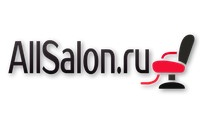  +7 (996) 774-44-38 e-mail: office@allsalon.ruКосметологическое креслоSD-3668, гидравлика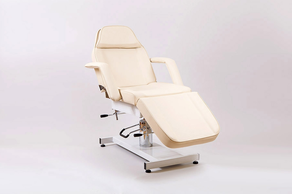 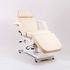 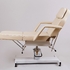 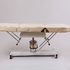 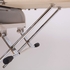 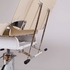 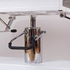 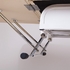 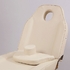 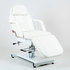 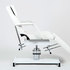 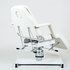 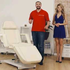 Косметологическое кресло SD-3668 используется для комфортного расположения клиента во время массажных и оздоровительных процедур. Возможность регулировать угол наклона спинки обеспечивает пациенту максимально удобную посадку. Изделие оснащено гидравлическим механизмом, позволяющим подбирать оптимальную высоту для каждой конкретной процедуры и обеспечивающим удобное размещение клиента любого роста. Переведя косметологическое кресло в горизонтальное положение можно получить массажную кушетку. Наличие анатомического матраса и возможность вращения на подставке делают данную модель еще более удобной как для проводящего процедуру косметолога, так и для пациента.Сферы применения кресланекоторые виды массажа;СПА-процедуры;сеансы микротоковой терапии;омолаживающие процедуры;нанесение профессиональных масок для лица;сеансы пилинга;нанесение профессионального макияжа.Отличительная особенность модели — наличие усиленного гидравлического подъемника, рассчитанного на нагрузку до 200 кг. В дополнение к этому креслу рекомендуется приобрести чехол, защищающий от пятен и влаги.Размер (ДхШхВ): 1880x580x630...840 мм.Гарантия: 12 месяцев.Производитель:  Китай 